Poročilo laboratorijske vaje: Digitalni osciloskopVaja 1: Digitalni osciloskop LeCroyPri vaji je bil cilj seznaniti se z osciloskopom in njegovimi funkcijami.Uporabljeni inštrumenti:Digitalni osciloskop LeCroy WaveSurfer 422Signalni generator Agilent 33220AMeritve parametrov:Frekvenca: 7kHzAmplituda: 8VSignal: sinusStatistične meritve: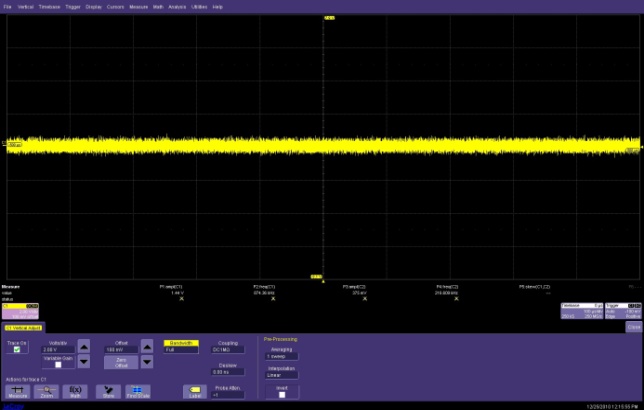 Sipanje(jitter):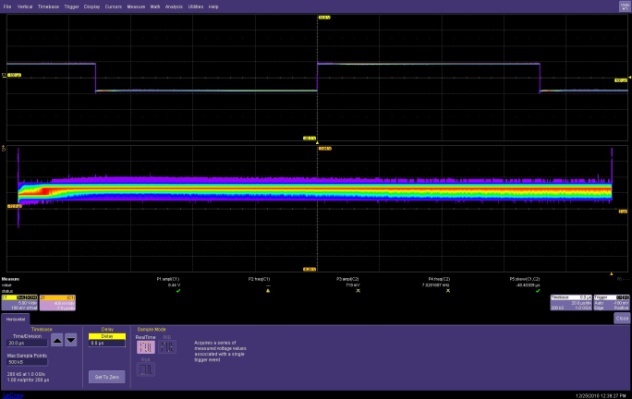 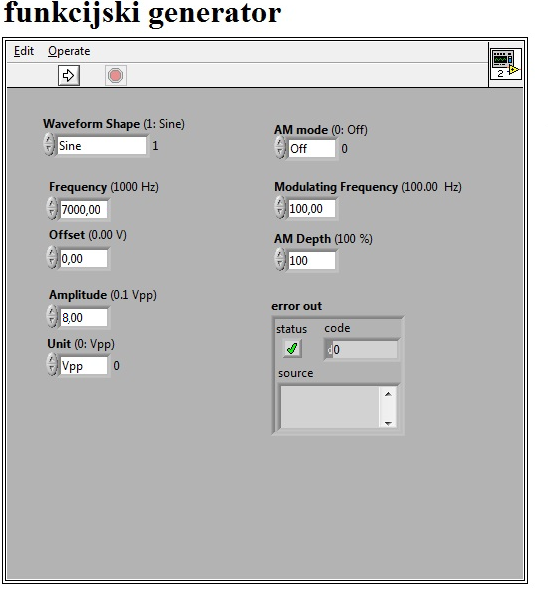 Funkcijski generator:Vaja 2:Meritve linearnega sistema z osciloskopom:Pri drugi vaji je bil namen vaje spoznati se z funkcijami osciloskopa in uporabo osciloskopa pri merjenju prevajalne funkcije linearnega vezja-sistema.Mejna frekvenca:  10kHzUporabljeni inštrumenti: Digitalni osciloskop LeCroy WaveSurfer 422Signalni generator Agilent 33220APreklopna matrikaMeritve parametrov:Amplituda: 2VSignal: sinusOjačenje danega četveropola pri 5 različnih frekvencah:(f1,a1)=(100Hz , 13.98dB);(f2,a2)=(1kHz ,13.98 dB);(f3,a3)=(5kHz, 13 dB);(f4,a4)=(10kHz, 10.9 dB);(f5,a5)=(25kHz, 5.6dB);Izmerjen fazni zasuk med vhodom in izhodom pri 5 različnih frekvencah:(f1,zakasnitev,faza)=(100Hz,-5ms, 180°);(f2, zakasnitev,faza)=(1kHz,-483,5s, 174,1°);(f3, zakasnitev,faza)=(5kHz,-85,5s, 153,9°);(f4, zakasnitev,faza)=(10kHz,-37,2s, 133,9°);(f5, zakasnitev,faza)=(25kHz,-12,1s, 108,9°);Bodejev diagram: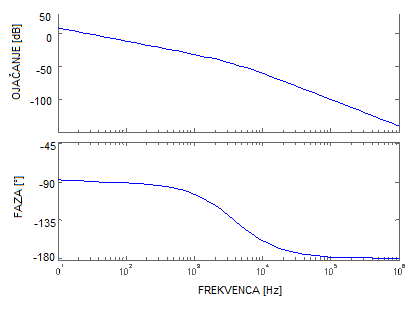 